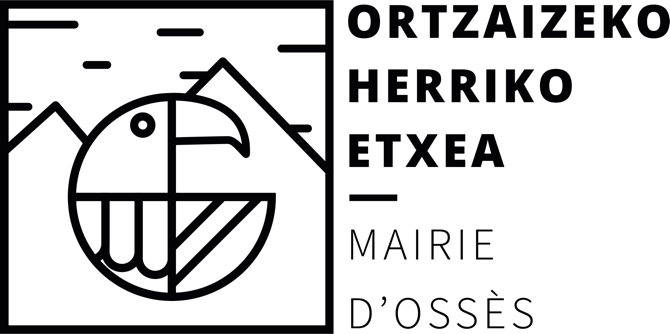                           « ELKARTEAK » lan taldea Commission « Associations »idazkaritza@ortzaize.eus   Fait le …………………………………………………………………..-n eginaLehendakariaren izenpedura / Signature du président :JAKITEKO/À SAVOIR :Diru-laguntza eskaera 2023ko martxoaren 1eko helarazi behar da.Eskaera guziak lan-taldean aztertuak izanen dira.Aurten, proiektu bat = txosten bat.La demande de subvention est à compléter et renvoyer pour le 1er mars 2023.Toutes les demandes seront étudiées en Commission.Cette année, un projet = un dossier.DIRU-LAGUNTZA ESKAERA 2023 – DEMANDE DE SUBVENTION 2023PROIEKTUAREN AURKEZPENA – Présentation du/des projet(s)Proiektuaren izena:Nom du projet:Elkarte antolatzailea :Association organisatrice :Proiektuaren aurkezpena :HelburuakHunki nahi den publikoaEgutegiaPrésentation du projet :ObjectifsPublic viséCalendrier prévisionnelPROIEKTUAREN AURREKONDUA – Budget prévisionnel du projetXAHUTZEAK - Dépenses(€)SARTZEAK - Bénéfices(€)Herriko etxearen laguntza - Subvention MairieTotal :Total :Herriko Etxeari galdegin laguntza proiektu hunentzat :Aide sollicitée à la Mairie pour ce projet :€